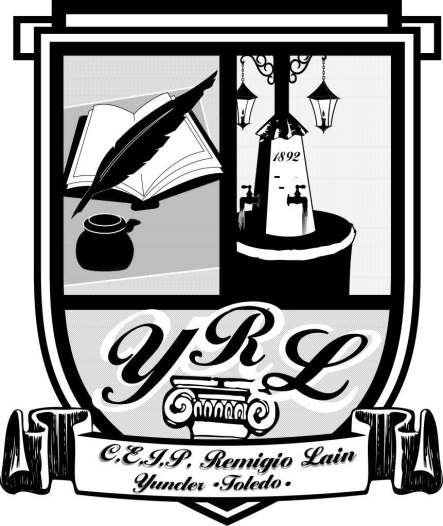 C.E.I.P REMIGIO LAÍNBOLETÍN INFORMATIVO PARA LAS FAMILIAS  Curso 2019/20Estimadas familias:El propósito de este boletín informativo es darles a conocer los aspectos más importantes y destacables de la organización y funcionamiento del centro, ya que su conocimiento y respeto, sin duda, favorecerán el clima de convivencia entre todos los que componemos la comunidad educativa. Asimismo, permítannos recordarles la importancia de su implicación y colaboración en la labor diaria del centro, pues de ello dependerá en gran medida el correcto desarrollo del proceso de aprendizaje de sus hijos/as.Su colaboración es muy importante. Con el fin de garantizar el buen funcionamiento del colegio, les pedimos tener en cuenta los siguientes acuerdos.El horario general del centro es de 9:00 h. a 14:00 h (septiembre y junio hasta las 13:00). Con servicio de aula matinal de 7:30 a 9:00 h y de Comedor de 14:00 – 16:00 h. (septiembre y junio de 13:00 – 15:0 h.)Las puertas del colegio se abrirán a las 9:00 y a las 14:00 (septiembre y junio 13:00; e infantil un par de minutos antes) para que entre el alumnado (no las familias) y se vayan colocando en las filas. Durante el desarrollo de las actividades escolares permanecerán cerradas; en estos periodos, si se necesita acceder se hará a través de la puerta negra contactando con la conserje del centro (nunca a través de la valla del colegio o pasando directamente a las aulas –la conserje tiene una hoja de registro cuando un alumno se va o viene). En la medida de sus posibilidades, se ruega que para recoger o traer a sus hijos para ir al médico, traten de hacerlo coincidir con los cambios de clase y/o el horario de recreo. Siempre acompañados de un adulto.Infantil entrará y saldrá por la puerta metálica y Primaria por la puerta negra. Se ruega puntualidad al empezar y al recoger al alumnado, evitando entrar en el centro. Los tutores entregarán a los alumnos a sus familias o a la gente que ellos hayan autorizado previamente.El horario de atención a familias por parte del profesorado son los lunes de 14:00 – 15:00 h. (septiembre y junio de 13:00 – 14:00 h.). Para tener la seguridad de que el tutor/a o especialista pueda atenderos debéis pedir cita previamente a través de la agenda escolar o de la plataforma Delphos Papas 2.0 (canal de comunicación oficial con el profesorado del centro).Hay que seguir un protocolo de comunicación: la persona más importante y con quien, en primer lugar, tienen que tratar cualquier asunto importante, es el tutor/a de sus hijos/as. Deben mantener un contacto estrecho y adecuado para comentar y tratar de solucionar cualquier dificultad que se presente en el proceso de enseñanza-aprendizaje.Si tienen cualquier duda o problema específico de algún área, es importante que lo hablen directamente con el maestro/a que imparta dicha asignatura.Nunca hagan un juicio de valor ante la opinión que den sus hijos o hijas sobre un acontecimiento relacionado con ellos o cualquier otro niño o niña del colegio. Ante cualquier duda deben contrastar la información con el maestro/a correspondiente. Siempre deben venir al colegio a dar o solicitar información de forma adecuada y correcta, recordando que nuestra actitud es un modelo para los pequeños. El profesorado y el equipo directivo está a vuestra disposición para cualquier aclaración y colaboración.El alumnado de Primaria tiene una agenda escolar, donde se reflejan las normas de convivencia (también disponibles en la web del centro) que es importante conocer. También se recomienda el seguimiento de la misma diariamente, por las tareas y el espacio de comunicación al final familia – centro.Les recordamos que la escolaridad de los niños/as es obligatoria por Ley y su falta de asistencia al centro debe ser debidamente justificada. El tutor/a registrará las faltas de asistencia y exigirá justificación de las mismas. A fin de no interferir en nuestras tareas educativas y mejorar el sentido de la responsabilidad de nuestros alumnos, no se recogerá nada que se haya olvidado en casa (flautas, almuerzo, trabajos de plástica, libros, materiales,…)El horario de Secretaría / Dirección es el siguiente, les rogamos que lo respeten para facilitar la gestión del centro:El horario de secretaria será riguroso en estas franjas horarias y siempre que las necesidades del centro lo permitan (en ocasiones por tener que sustituir a maestros y no haber profesorado suficiente disponible). Disculpen las molestias.Es muy importante notificar en secretaría los cambios de teléfono o dirección para poder comunicarnos con ustedes.Gracias por su colaboración y feliz curso escolarEQUIPO DIRECTIVODirección:C/Doña Jimena, 1. 45529. Yuncler, Toledo.Teléfono / Fax: 925531146E- mail:45004582.cp@edu.jccm.esPágina webceipremigiolain.centro.castillalamancha.es Septiembre y junio- Lunes, miércoles y viernes de 09:00 a 9:35- Martes y jueves de 12:25 a 13:00De octubre a mayo - Lunes, miércoles y viernes de 09:00 a 9:45- Martes y jueves de 13:15 a 14:00